الجمهورية الجزائرية الديمقراطية الشعبيةPeople’s Democratic Republic of AlgeriaMinistry of Higher Education and Scientific Research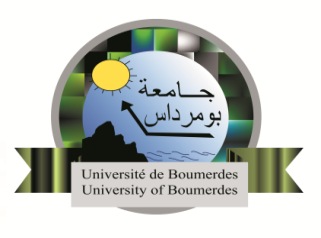 نيابة رئـاسة الجــامعة المكلفة بالعلاقات الخـارجية والــتعاون والتنشيط والاتصال والتظاهرات العلميةSelon l’article 10 de l’arrêté ministériel n°1349 du 04 octobre 2022.Nom et Prénom: ……………………………………………………………………………………………………………………………………………………Structure(Faculté/ Institut/ Rectorat):…………………Durée accordée:………………………jours.Période de séjour: du :……………………………………………au: ……………………………………………….Etablissement d’accueil: ……………………………………………………………………………………………………………………. Pays: ……………………………………………………………… ,ville: ………………………………………………………………………….Les objectifs du séjour:…………………………………………………………………………………………………………………………………………………………………………………………………………Les résultats obtenus: Article publié, titre:……………………………………………………………………………………………………………………………….*Joindre copie. Communication partagée, intitulé : ……………………………………………………………………………………………………*Joindre copie de l’attestation. Autres:…………………………………………………………………………………………………………………………………………………………………………………Expérimentations réalisées : …………………………………………………………………………………………………………………………………………………………………………………………………………Les personnes rencontrées :…………………………………………………………………………………………………………………………………………………………………………………………………………Ce rapport doit être accompagné de :Ordre de mission avec cachet entrée et sortie de la police des frontières (PAF).          2- Bulletin de change.                              3-Justificatif de prix de billet d'avion.Important : 1-L’ensemble des rapports de retour de mobilité, de toutes les catégories des bénéficiaires, seront évalués par les instances scientifiques de l’établissement universitaire ou de recherche… (l’article 11 du même arrêté).2-Après le retour dans un mois, tous les bénéficiaires du programme de mobilité de courte durée à l’étranger sont tenus de donner une présentation ou une conférence sur les résultats obtenus, devant l'instance pédagogique du département ou les enseignants chercheurs de laboratoire de recherche. Sur :-	Les résultats pédagogiques et scientifiques obtenus dans le cadre du programme de mobilité de courte durée -	Les pratiques pédagogiques et scientifiques de l'établissement accueil ;-	Les nouvelles méthodes et technologies d’enseignement utilisées dans le didactisme et la formation de l’établissement d’accueil ;-	Les mécanismes pour accroître la visibilité internationale de l’établissement d'accueil.  -	Les méthodes pour renforcer la qualité de l’enseignement et de la recherche scientifique dans l’établissement d’accueil ;-	Présentation de nouvelles pratiques relatives à la vie universitaire dans l'établissement d'accueil.… (l’article 12 du même arrêté).3-Après la présentation, le bénéficiaire est tenu de remettre un rapport de l’ensemble de ses activités couvrant les points susmentionnés, et le présenter au chef de département, qui le transmettra à la faculté/ l’institut puis au directeur de l’université … (l’article 12 du même arrêté).Signature du concerné :